                                                                ПОСТАНОВЛЕНИЕ                                                  Главы муниципального образования«Натырбовское сельское поселение»«29» апреля  2019 г.                                              №  15.                                              с.НатырбовоОб оплате труда работников муниципального образования «Натырбовское сельское поселение», замещающих должности не являющиеся должностями муниципальной службы муниципального образования «Натырбовское сельское поселение»	В целях упорядочения оплаты труда работников муниципального образования «Натырбовское сельское поселение», замещающих должности не являющиеся должностями муниципальной службы муниципального образования «Натырбовское сельское поселение» и в соответствии с Постановлением Кабинета Министров Республики Адыгея от 24.12.2007г. № 206 «Об оплате труда работников государственных органов Республики Адыгея, замещающих должности, не являющиеся должностями государственной гражданской службы Республики Адыгея», руководствуясь Уставом муниципального образования «Натырбовское сельское поселение» П О С Т А Н О В Л Я Ю :Утвердить Положение об оплате труда работников муниципального образования «Натырбовское сельское поселение», замещающих должности не являющиеся должностями муниципальной службы муниципального образования  «Натырбовское сельское поселение», согласно приложению № 1 к настоящему Постановлению. Настоящее Постановление  обнародовать на информационном стенде в администрации                        поселения  и разместить  на  официальном сайте администрации в сети Интернет  по                      адресу:  //adm-natyrbovo.ru//Настоящее Постановление  вступает в силу со дня его обнародования и распространяется на правоотношения, возникшие с 1 апреля 2019 года.Глава муниципального образования«Натырбовское сельское поселение»                                    Н.В. Касицына  Положение об оплате труда работников муниципального образования «Натырбовское сельское поселение», замещающих должности не являющиеся должностями муниципальной службы муниципального образования «Натырбовское сельское поселение»1. Общие положения1.1. Настоящее Положение устанавливает размеры и условия оплаты труда работников муниципального образования «Натырбовское сельское поселение», замещающих должности не являющиеся должностями муниципальной службы муниципального образования  «Натырбовское сельское поселение».1.2 Нормативы размеров оплаты труда работников муниципального образования «Натырбовское сельское поселение», замещающих должности не являющиеся должностями муниципальной службы муниципального образования  «Натырбовское сельское поселение» подлежат увеличению (индексации) в размерах и сроки, в которые проводится увеличение (индексация) должностных окладов лиц, замещающих государственные должности Республики Адыгея, и государственных гражданских служащих Республики Адыгея. При увеличении (индексации) должностных окладов их размеры подлежат округлению до целого рубля в сторону увеличения. 1.3. Оплата труда в органах местного самоуправления муниципального образования «Натырбовское сельское поселение» устанавливаемая в соответствии с настоящим Положением, осуществляется за счет средств бюджета муниципального образования «Натырбовское сельское поселение».2. Оплата труда работников муниципального образования «Натырбовское сельское поселение», замещающих должности не являющиеся должностями муниципальной службы муниципального образования «Натырбовское сельское поселение»2.1. Оплата труда работников муниципального образования «Натырбовское сельское поселение», замещающих должности не являющиеся должностями муниципальной службы муниципального образования «Натырбовское сельское поселение» (далее - работники), состоит из месячного должностного оклада, ежемесячных и иных дополнительных выплат. 2.2. Размеры должностных окладов устанавливаются Постановлением главы муниципального образования «Натырбовское сельское поселение» в соответствии с законодательством Республики Адыгея (приложение № 1 к настоящему Положению). 2.3. Работникам производятся следующие ежемесячные и дополнительные выплаты: 1) ежемесячная надбавка за сложность, напряженность и высокие достижения в труде - от 50 до 100 процентов должностного оклада; 2) ежемесячное надбавка к должностному окладу за выслугу лет в следующих размерах: при стаже работы от 3 до 8 лет - 10% при стаже работы от 8 до 13 лет - 15% при стаже работы от 13 до 18 лет - 20% при стаже работы от 18 до 23 лет - 25% при стаже работы от 23 лет - 30% 3) премии по результатам работы  - 25 % от должностного оклада, премия водителя -70% от  должностного оклада.4) ежемесячная надбавка к должностному окладу водителей автомобилей за классность в размерах: за 1 класс  25 % должностного оклада, за 2 класс - 15% должностного оклада. 5) ежемесячное денежное поощрение в размере двух должностных окладов. 6) единовременная выплата при предоставлении ежегодного оплачиваемого отпуска 1 раз в год в размере 2 должностных окладов. 7) материальная помощь, выплачивается за счет средств фонда оплаты труда работников. 2.4. Работникам производятся иные выплаты, предусмотренные федеральным законодательством и законодательством Республики Адыгея. 2.5. Условия выплаты и конкретные размеры ежемесячной надбавки за сложность, напряженность и высокие достижения в труде, предусмотренной пп.1 п.2.3. настоящего Положения, ежемесячной надбавки к должностному окладу водителей автомобилей за классность, предусмотренной пп.4 п.2.3 настоящего Положения, премий и материальной помощи, предусмотренных пп. 3 и 7 п.2.3 настоящего Положения, устанавливаются главой администрации муниципального образования «Натырбовское сельское поселение». 2.6. Исчисление стажа работы для выплаты ежемесячной надбавки к должностному окладу за выслугу лет, в соответствии с пп.2 п. 2.3 настоящего Положения производится в порядке, предусмотренном для работников федеральных государственных органов, замещающих должности, не являющиеся должностями федеральной государственной гражданской службы. 2.7. При формировании фонда оплаты труда работников сверх суммы средств, направляемых для выплаты должностных окладов, предусматриваются средства для выплаты (в расчете на год): 1) ежемесячная надбавка за сложность, напряженность и высокие достижения в труде, ежемесячная надбавка к должностному окладу водителей автомобилей за классность, в размере 12 должностных окладов; 2) ежемесячная надбавка к должностному окладу за выслугу лет в размере 2 должностных окладов; 3) премий по результатам работы в размере 3 должностных окладов; 4) ежемесячного денежного поощрения в размере 24 должностных окладов; 5) единовременной выплаты при предоставлении ежегодного оплачиваемого отпуска в размере 2 должностных окладов;   6) материальной помощи в размере 2 должностных окладов в приделах фонда оплаты труда.   2.8.Установить продолжительность дополнительного отпуска работникам, выполнение должностных обязанностей которых предполагает работу в условиях ненормированного рабочего дня не менее 3 календарных дней.Приложение № 1 к Положению об оплате труда работников муниципального образования «Натырбовское сельское поселение»,замещающих должности не являющиеся должностями муниципальной службы муниципального образования«Натырбовское сельское поселение» Размеры должностных окладов работников муниципального образования «Натырбовское сельское поселение», замещающих должности, не являющиеся должностями муниципальной службы муниципального образования «Натырбовское сельское поселение»УРЫСЫЕ ФЕДЕРАЦИЕАДЫГЭ РЕСПУБЛИКМУНИЦИПАЛЬНЭ  ГЪЭПСЫКIЭ ЗИIЭ «НАТЫРБЫЕ  КЪОДЖЭ ПСЭУПI»385434 с. Натырбово,ул. Советская № 52тел./факс 9-76-69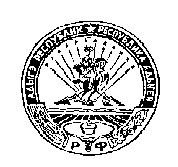 РОССИЙСКАЯ ФЕДЕРАЦИЯРЕСПУБЛИКА АДЫГЕЯМУНИЦИПАЛЬНОЕ ОБРАЗОВАНИЕ«НАТЫРБОВСКОЕ СЕЛЬСКОЕ ПОСЕЛЕНИЕ»385434 с. Натырбово, ул. Советская № 52тел./факс 9-76-69                                                                Приложение№1                                                   к Постановлению главы                      МО «Натырбовское сельское поселение»                                              № 15  от «29 апреля  2019г.Наименование должности Размер должностного оклада Водитель служебного автомобиля2687Уборщица служебных помещений2199